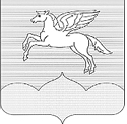 СОБРАНИЕ ДЕПУТАТОВ                                                                        ГОРОДСКОГО ПОСЕЛЕНИЯ «ПУШКИНОГОРЬЕ»               ПУШКИНОГОРСКОГО РАЙОНА ПСКОВСКОЙ ОБЛАСТИР Е Ш Е Н И Е02.06.2020г.  № 215р.п. Пушкинские Горы(Принято на 38 очередной сессии Собрания депутатов городского поселения «Пушкиногорье» второго созыва)Об отчете Главы муниципального образования городского поселения «Пушкиногорье»В соответствии со статьей 19 Устава городского поселения «Пушкиногорье», Собрание депутатов городского поселения «Пушкиногорье»РЕШИЛО:1.  Утвердить отчет Главы муниципального образования городского поселения «Пушкиногорье» (приложение 1).2. Обнародовать настоящее решение в установленном порядке.И.п.главы  городскогопоселения «Пушкиногорье»                                                                Н.Ю.ЮркивПриложение 1 к  Решению Собраниядепутатов городскогопоселения «Пушкиногорье»от 02.06.2020г. № 215ОТЧЕТГЛАВЫ ГОРОДСКОГО ПОСЕЛЕНИЯ о своей деятельности и деятельности Собрания депутатовЗа 2019 год проведено 8 сессий Собрания депутатов городского поселения «Пушкиногорье» на которых рассмотрено и принято 53 решения.            На сессиях Собрания депутатов приняты основные нормативные правовые акты:- О внесении изменений и дополнений в Устав муниципального образования городского поселения «Пушкиногорье»;-  Об исполнении бюджета городского поселения «Пушкиногорье» за 2018год;- О внесении изменений и дополнений в  решение № 138 от  26.12.2018г. « О бюджете  муниципального образоавния городское поселение «Пушкиногорье на 2019 год и плановый период 2020-2021годов»;- О бюджете  городского поселения «Пушкиногорье» на 2020год и пановый период 2021-2022годов»;- О внесении изменений в Положение о бюджетном процессе в городском поселении «Пушкиногорье»;- О внесении  изменений в Правила благоустройства территории городского поселения «Пушкиногорье»;- О резервировании земельного участка:- О внесении изменений в Положение о  порядке проведения конкурса на замещение должности главы администрации  городского поселения «Пушкиногорье»;- О внесении изменений в Положение о  предоставлении лицам замещающим выборные муниципальные должности сведений о своих  доходах, расходах, об имуществе и обязательствах имущественного характера, а также сведений о доходах, расходах, об имуществе и обязательствах имущественного характера своих супруги (супруга) и несовершеннолетних детей»;- О внесении изменений в Порядок увольнения (освобождения от должности)лица,  замещающего муниципальную должность в связи с утратой доверия»;- Об утверждении Положения о резервировании земель, изъятии, в том числе, путем выкупа земельных участков для муниципальных нужд на территории городского поселения «Пушкиногорье»;- О внесении изменений в Положение о  публичных слушаниях на территории городского поселения «Пушкиногорье» ;- О внесении изменений в Положение о приватизации муниципального имущества городского поселения «Пушкиногорье»;- О внесении изменений в решение от 27.11.2014г. № 186 «Об установлении налога на имущество физических лиц»;-  Об установлении земельного  налога;- Об утверждении графика включения-отключения наружного освещения на территории городского поселения «Пушкиногорье» в темное время суток на 2020год;- Об утверждении программы приватизации муниципального имущества, находящегося в собственности городского поселения «Пушкиногорье»-  Об утверждении Положения о муниципальной казне муниципального образования «Пушкиногорье»;- Об утверждении Соглашений о передаче полномочий  между Администрацией  городского поселения «Пушкиногорье» и Администрацией Пушкиногорского района.- О досрочном прекращении полномочий Главы городского поселения;- О назначении выборов главы городского поселения;- Об избрании исполняющего полномочия Главы  городского поселения. 	В 2019году  главой  городского поселения издано 14 постановлений.Проведено  пять  публичных слушаний:- об исполнении бюджета за 2018год;  - о внесении изменений в Устав городского поселения «Пушкиногорье»; - по проекту планировки и проекту межевания  территории для строительства объекта «Газопровод межпоселковый ГРС Пушкинские Горы- п. Пушкинские Горы Псковской области»; - о бюджете на 2020год и плановый период 2021-2022годы.Проведено семь сходов граждан:  -о пожарной безопасности; - об  установке Поклонного креста; - об  установки  детский площадки в д.Блажи; - об автобусном сообщении   по маршруту Пушкинские Горы- Кашино; - по правонарушениям и административным нарушениям с участием  представителей  МВД.В течение года рассматривались и принимались Решения на Протесты Прокуратуры Пушкиногорского района, также были рассмотрены и приняты решения  по обращениям граждан. 